Publicado en Madrid el 04/01/2024 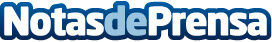 ILERNA: opiniones sobre las prácticas profesionalesLas prácticas profesionales de FP son una oportunidad única para adquirir experiencia laboral, desarrollar competencias y descubrir la vocación profesional. ILERNA ofrece prácticas profesionales con un enfoque práctico y orientado a resultados, con el objetivo de preparar a los estudiantes para el mundo laboralDatos de contacto:Silvia GutiérrezContent marketing679039350Nota de prensa publicada en: https://www.notasdeprensa.es/ilerna-opiniones-sobre-las-practicas Categorias: Nacional Educación Recursos humanos Formación profesional Digital http://www.notasdeprensa.es